http://www.sierraattahoe.com/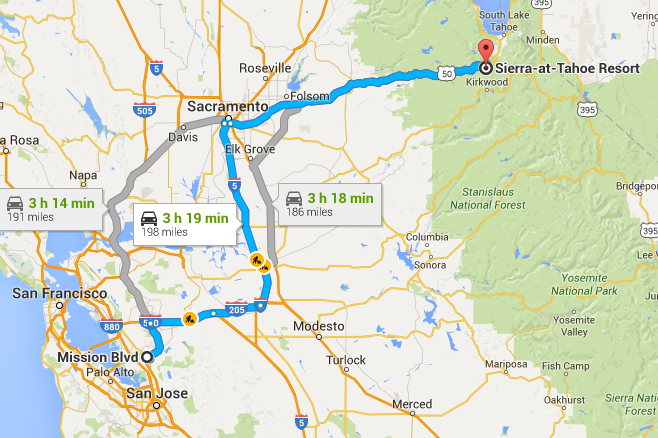 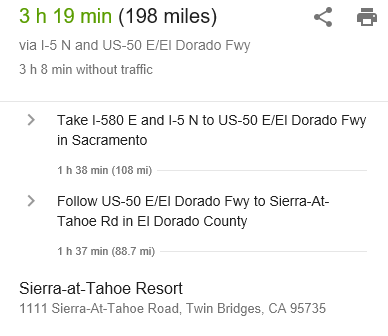 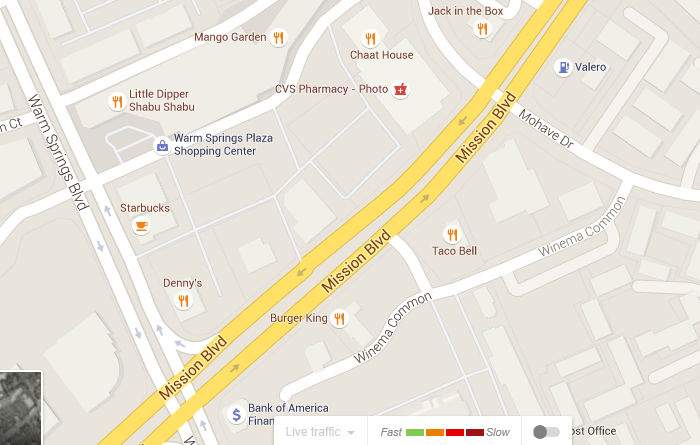 